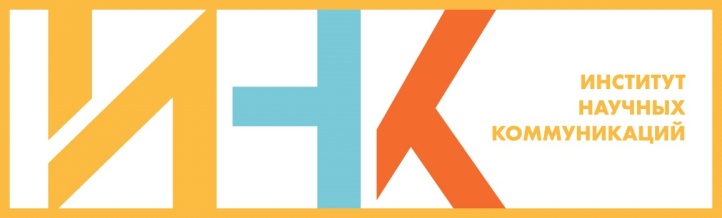 ПАО « Газпром нефть»ФГБОУ ВО «Уфимский государственный нефтяной технический университет»ФГБОУ ВО «Мурманский государственный технический университет»ФГАОУ ВО «Санкт-Петербургский политехнический университет Петра Великого»АНО «Институт научных коммуникаций»Уважаемые коллеги!ПАО «Газпром нефть» совместно с ведущими российскими вузами ФГАОУ ВО «Санкт-Петербургский политехнический университет Петра Великого», ФГБОУ ВО «Уфимский государственный нефтяной технический университет», ФГБОУ ВО «Мурманский государственный технический университет» и АНО «Институт научных коммуникаций» приглашает принять участие в I ВСЕРОССИЙСКОЙ НАУЧНО-ПРАКТИЧЕСКОЙ КОНФЕРЕНЦИИ «УПРАВЛЕНИЕ ЗАКУПКАМИ: СОВРЕМЕННАЯ ТЕОРИЯ И ПРАКТИКА», которая состоится 19-20 ноября 2019 г. на базе Уфимского государственного нефтяного технического университета. Повышение эффективности процесса управления закупками является важным фактором, влияющим на результативность деятельности компаний. Новые возможности для оптимизации затрат и создания совокупной стоимости владений, цифровизация закупочной деятельности, современные инструменты управления в закупках - эти и многие другие вопросы обсудят участники  конференции.К участию приглашаются ученые, молодые исследователи, студенты, аспиранты, специалисты компаний и научно-исследовательских институтов, сфера научных интересов которых связана с тематикой конференции.Задачи конференции: 1. Обсуждение актуальных проблем с представителями бизнес-сообщества и научно-педагогическими работниками, профессиональная деятельность которых связана с функцией закупок;2. Активизация связей между представителями научно-образовательного сообщества и бизнес-сообщества. 3. Предоставление возможности участия обучающихся - бакалавров, магистрантов и аспирантов - в обсуждении актуальных научных и практически значимых проблем в области закупочной деятельности;Темы, выносимые на обсуждение:Современные тренды и трансформация закупочного процесса в российских компаниях (Газпром нефть);Администрирование закупочной деятельности: от технического задания до исполнения контракта;Технологии функций закупок и создание единой цифровой платформы (Газпром нефть);Планирование и автоматизация закупочного процесса;Логистика и управление цепями поставок;Эффективные инструменты управления закупочной деятельности;Ценообразование в закупках;Цифровые технологии в управлении закупками;Учетно-аналитическое обеспечение принятия управленческих решений в закупках;Управление рисками в закупочной деятельности.В рамках конференции планируется проведение лучшими специалистами компании ПАО «Газпром нефть» воркшопов и бизнес-кейсов.Материалы конференции будут опубликованы в сборнике научных трудов.Зарегистрироваться и ознакомиться более подробно с информацией можно на сайте Конференции http://forum.rusoil.net/ Также заявки на участие и статьи необходимо выслать на электронный адрес оргкомитета: zakupki2019@rusoil.net до 20 октября 2019 г. Более подробный план с конкретными темами и докладами будет сформирован и направлен Вам позднее.Участие в конференции и опубликование статьи бесплатно.Оргкомитет бронирует места для проживания иногородних участников в соответствии с их заявкой. По вопросам конференции обращаться по телефону: 8-347-243-16-13, 8-917-780-54-57Координатор конференции Эльвира Халикова.ОРГАНИЗАЦИОННЫЙ КОМИТЕТ:Председатель – Крючков Д.А., директор программы института закупок Дирекции по закупкам и капитальному строительству ПАО «Газпром нефть»Заместитель председателя – Копылец Е.П., руководитель программ развития семейств специальностей Дирекции по закупкам и капитальному строительству ПАО «Газпром нефть»Члены оргкомитета:Лейберт Т.Б., директор Института нефтегазового бизнеса УГНТУ, руководитель ДПО «Управление закупочной деятельностью нефтегазового предприятия», д-р экон. наук Афанасьев М.В., профессор высшей школы управления и бизнеса СПбПУ, руководитель ДПО «Управление закупками на предприятиях нефтегазового комплекса», профессор, д-р экон. наукВасеха М.В., научный руководитель программы профессиональной переподготовки «Закупки и логистика шельфовых проектов в нефтегазовой отрасли» МГТУ, д-р техн. наукПопкова Е.Г., президент АНО «Институт научных коммуникаций», ведущий научный сотрудник кафедры «Теория менеджмента и бизнес-технологий» Российского экономического университета им. Г.В. Плеханова, профессор, д-р экон. наукОтветственный секретарь:Халикова Э.А., доцент кафедры бухгалтерского учета и аудита, канд. экон. наукУсловия участияСтатьи, заявки на участие необходимо выслать на электронный адрес оргкомитета до 20 октября 2019 г. ТРЕБОВАНИЯ К РУКОПИСИ1. Объем рукописи – 3 полных страниц.2. Поля: верхнее, нижнее, правое и левое – . Шрифт – Times New Roman, 14 пт. Межстрочный интервал – 1,0; Абзац – 1,5 см.3. Наверху в левом углу статьи печатается УДК (обязательно). Ниже строчными буквами (размер 14 пт) инициалы и фамилия автора(ов). Ниже курсивом полное название организации и город. Ниже через 1,0 интервал печатается название статьи прописными буквами, шрифт – жирный (размер 14 пт). Далее через один интервал: аннотация (шрифт – 12 пт, объем не более 500 знаков) и ключевые слова (4-5 ключевых слов или словосочетаний). Затем, также через два интервала следует текст, печатаемый через одинарный интервал (шрифт 14 пт).4. Заголовок «Библиографический список» печатается по центру, без выделения, шрифт 12 пт.5. Формулы должны быть набраны в редакторе формул, рисунки сгруппированы.В оргкомитет необходимо по электронной почте выслать следующие документы:1.Статью и заявку. Название файла должно соответствовать фамилии первого автора.Оргкомитет оставляет за собой право рецензирования, отбора и редактирования материалов.Официальные языки конференции – русский, английский.ВАЖНО: статьи должны быть проверены на плагиат (допускается не менее 80% авторского текста). Сборник научных трудов по материалам конференции будет размещен в Научной электронной библиотеке elibrary.ru и будет участвовать в формировании Российского индекса научного цитирования (РИНЦ).ПРОГРАММА МЕРОПРИЯТИЙ19-20 ноября 2019 г.ОБРАЗЕЦ ОФОРМЛЕНИЯ СТАТЬИ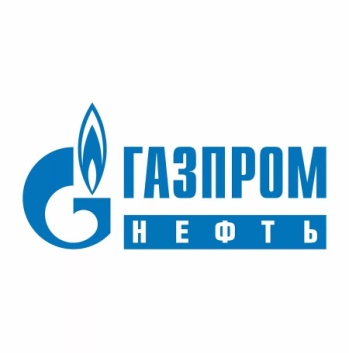 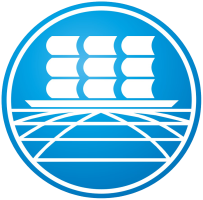 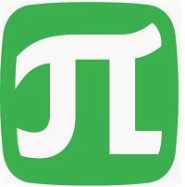 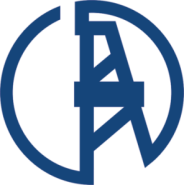 19 ноября (вторник)19 ноября (вторник)19 ноября (вторник)09.00 – 10.00Космонавтов, 1, Главный корпус УГНТУ, Конференц-залРегистрация участников10.00 – 10.10Космонавтов, 1, Главный корпус УГНТУ, Конференц-залТоржественное открытие конференции10.10 – 13.00Космонавтов, 1, Главный корпус УГНТУ, Конференц-залПленарное заседание конференции13.00 – 14.00Обеденный перерыв14.00 – 18.003 корпус, ауд. 117Работа студенческих секций конференции20 ноября (среда)20 ноября (среда)20 ноября (среда)10.00 – 11.003 корпус, ауд. 117Воркшоп «Инструменты снижения цен и получения лучших условий у сложных поставщиков»11.00 – 12.003 корпус, ауд. 117Бизнес-кейс «Закупки на 100%»12.00 – 13.003 корпус, ауд. 117Воркшоп «Консолидация закупок в холдинге. Секреты эффективной работы» (Газпром нефть)13.00 – 14.00Обеденный перерыв14.00 – 17.003 корпус, ауд. 117Мастер-класс «Практика применения в компании «Газпром нефть» методики just-in-time в закупках» (Газпром нефть)УДК 330И.Е. Александров ФГБОУ ВО «Уфимский государственный нефтяной технический университет», г. Уфа. Российская ФедерацияАНАЛИТИЧЕСКИЙ ИНСТРУМЕНТАРИЙ СИСТЕМЫ УПРАВЛЕНИЯ РИСКАМИ ПРИ ОСВОЕНИИ НЕФТЯНЫХ МЕСТОРОЖДЕНИЙАннотацияХхххххххххххххххххххх (на русском языке)Ключевые словаХ Ххххххххххххххххххххх (на русском языке)Ххххххххххххххххххххххххххххххххххххххххххххххххххххххххххххххххххххххххххххххххххххххххххххххххххххххххххххххххххххххх.СПИСОК ИСПОЛЬЗУЕМЫХ ИСТОЧНИКОВ (на русском языке)1.Хххххххххххххххххххххххххххххххх.2.Хххххххххххххххххххххххххххххххх. АВТОРСКАЯ КАРТОЧКААВТОРСКАЯ КАРТОЧКААВТОРСКАЯ КАРТОЧКААВТОРСКАЯ КАРТОЧКААвт.1Авт.2Авт.3Фамилия, имя, отчество (полностью)Уч. звание, уч. степень (если имеется)Место учебы или работы, должность или курсКонтактный телефонE-mailУчастие в конференции (очное, заочное)Тема статьиАдрес для отправки сборника (Индекс, город, улица, дом, квартира/офис)Адрес для отправки материаловzakupki2019@rusoil.netzakupki2019@rusoil.netzakupki2019@rusoil.net